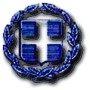 ΕΛΛΗΝΙΚΗ ΔΗΜΟΚΡΑΤΙΑ      ΝΟΜΟΣ ΕΒΡΟΥ                                              ΑΝΑΡΤΗΤΕΑ ΣΤΟ ΔΙΑΔΙΚΤΥΟ:  6ΙΜ5Ω1Λ-0ΨΒ ΔΗΜΟΣ ΣΑΜΟΘΡΑΚΗΣ	                              Aρ. Πρωτ.:  6581/31-12-2021                               ΑΠΟΣΠΑΣΜΑΑπό το πρακτικό της 22ης/28-12-2021 Συνεδρίασης του Δημοτικού Συμβουλίου Σαμοθράκης.Στη Σαμοθράκη σήμερα 28-12-2021 ημέρα Τρίτη και από ώρα 11.30  έως 12.30 πραγματοποιήθηκε τακτική συνεδρίαση Δημοτικού Συμβουλίου δια περιφοράς  για λόγους διασφάλισης της δημόσιας υγείας με την διαδικασία των διατάξεων των 67, παρ. 51 και 67 παρ. 12 του Ν. 3852/20210, δυνάμει  της εγκυκλίου 643 αρίθμ. πρωτ.: 69472/24-9-2021 (ΑΔΑ: ΨΕ3846ΜΤΛ6-0Ρ5) «Σύγκληση και λειτουργία των συλλογικών οργάνων των δήμων κατά το διάστημα εφαρμογής των μέτρων για την αντιμετώπιση της πανδημίας» ύστερα από  την υπ. αρ. πρωτ.: 6025/2-12-2021 πρόσκληση του Προέδρου του Δημοτικού Συμβουλίου, που δημοσιεύτηκε στον ειδικό χώρο ανακοινώσεων (πίνακα ανακοινώσεων) και στην ιστοσελίδα του Δήμου Σαμοθράκης για συζήτηση και λήψη αποφάσεων στα κατωτέρω θέματα  της  ημερήσιας διάταξης.                                                                             ΘΕΜΑ: 1ο «Περί κατανομής πίστωσης  ποσού 2.967,50 € (συμπληρωματική κατανομή από τους Κεντρικούς Αυτοτελείς Πόρους έτους 2021) στις σχολικές μονάδες του      ΔήμουΣαμοθράκης  για την κάλυψη λειτουργικών δαπανών και κατά προτεραιότητα      προς κάλυψη δαπανών θέρμανσης των σχολείων πρωτοβάθμιας και δευτεροβάθμιας      εκπαίδευσης»Αρίθμ. Απόφαση: 192Από την έναρξη της συνεδρίασης αυτής και μέχρι την λήξη της, ο Πρόεδρος του Δημοτικού Συμβουλίου διαπίστωσε ότι σε σύνολο δεκαεπτά (17) συμβούλων, οι κάτωθι δεκαεπτά (17) δημοτικοί σύμβουλοι κατέθεσαν έντυπο ψηφοφορίας είτε ψήφισαν τηλεφωνικά: Τα έντυπα  ψηφοφορίας παραλήφθηκαν από την Πρόεδρο κα. Βασιλειάδου Σωτηρία.Το άρθρο 113 παρ.6 Ν.1892/1990,  όπως ισχύει ορίζει ότι:«α) Στις πιστώσεις του Υπουργείου Εσωτερικών, Δημόσιας Διοίκησης και Αποκέντρωσης, που εγγράφονται στον προϋπολογισμό δημοσίων επενδύσεων σύμφωνα με τις διατάξεις του άρθρου 25 του Ν. 1828/1989, εγγράφονται υποχρεωτικά και πιστώσεις για την επισκευή και συντήρηση των σχολικών κτιρίων. Στον αντίστοιχο κωδικό προστίθενται και οι πιστώσεις για την επισκευή και συντήρηση των σχολικών κτιρίων του προϋπολογισμού των δημοσίων επενδύσεων του Υπουργείου Εθνικής Παιδείας και Θρησκευμάτων.β. Από τους οργανισμούς τοπικής αυτοδιοίκησης διατίθεται το 9% των 2/3 της επιχορήγησης της περίπτωσης α΄ της παραγράφου 3 του άρθρου 25 του Ν. 1828/1989 προς αυτούς, για λειτουργικές δαπάνες των σχολείων και επισκευή ή συντήρηση σχολικών κτιρίων. Η κατανομή των ανωτέρω πιστώσεων απευθείας στους δήμους γίνεται με απόφαση του Υπουργού Εσωτερικών, ύστερα από γνώμη της επιτροπής του επόμενου εδαφίου. Για την κατανομή των πιστώσεων αυτών συγκροτείται, με απόφαση του Γενικού Γραμματέα της οικείας Αποκεντρωμένης Διοίκησης, πενταμελής επιτροπή, η οποία αποτελείται από:....»Με βάση τα ανωτέρω οι Σχολικές Επιτροπές Πρωτοβάθμιας και Δευτεροβάθμιας Εκπαίδευσης, για την υλοποίηση των σκοπών τους, επιχορηγούνται (ετήσια τακτική επιχορήγηση), από τους Ο.Τ.Α., από τις πιστώσεις που προέρχονται από τους Κεντρικούς Αυτοτελείς Πόρους (ΚΑΠ), καθώς και τα έσοδα από την είσπραξη φόρου ηλεκτροδοτούμενων χώρων.Με την αρίθμ. πρωτ.: 85940/22-11-2021 απόφαση του Αναπληρωτή Υπουργού  Εσωτερικών με θέμα: «Συμπληρωματική κατανομή ποσού 7.000.000,00 € από τους ΚεντρικούςΑυτοτελείς Πόρους έτους 2021, σε όλους τους Δήμους της Χώρας, για την κάλυψηλειτουργικών δαπανών των σχολείων τους» εγκρίθηκε η κατανομή  από τον λογαριασμό του Υπουργείου Εσωτερικών που τηρείται στο Ταμείο Παρακαταθηκών και Δανείων με τον τίτλο «Κεντρικοί Αυτοτελείς Πόροι των Δήμων», συνολικό ποσό ύψους 7.000.000,00 € σε όλους τους Δήμους της Χώρας, προς κάλυψη λειτουργικών αναγκών και κατά προτεραιότητα προς κάλυψη δαπανών θέρμανσης των σχολείων πρωτοβάθμιας και δευτεροβάθμιας εκπαίδευσης χωρικήςαρμοδιότητάς τους.Συγκεκριμένα με την ως άνω απόφαση εγκρίθηκε η κατανομή ποσού 2.967,50 €  στο Δήμο Σαμοθράκης  προς κάλυψη λειτουργικών αναγκών και κατά προτεραιότητα προς κάλυψη δαπανών θέρμανσης των σχολείων πρωτοβάθμιας και δευτεροβάθμιας εκπαίδευσης χωρικήςαρμοδιότητάς του.Καλείται το δημοτικό συμβούλιο να αποφασίσει την κατανομή της ανωτέρω κρατικής επιχορήγησης στις σχολικές επιτροπές, για την κάλυψη των αναγκών των σχολείων.Το δημοτικό συμβούλιο αφού έλαβε υπόψη:1. το άρθρο 243 του Ν.3463/20062. το άρθρο 103 του Ν. 3852/20103. την ΥΠ.ΕΣ.Α&Η.Δ 8440/24.02.2011 (ΦΕΚ 318/25.02.2011 τεύχος Β')4. την παρ.3 άρθρο 50 του Ν.1566/854. το άρθρο 25 παρ.3α του Ν. 1828/894. το άρθρο 113 παρ.6 Ν.1892/19905. την αρίθμ. πρωτ.: 85940/22-11-2021 απόφαση του Αναπληρωτή Υπουργού  Εσωτερικών με την οποία διατέθηκε στον δήμο η κρατική επιχορήγηση ποσού 2.967,50 € Σαμοθράκης  προς κάλυψη λειτουργικών αναγκών και κατά προτεραιότητα προς κάλυψη δαπανώνθέρμανσης των σχολείων πρωτοβάθμιας και δευτεροβάθμιας εκπαίδευσης χωρικήςαρμοδιότητάς του.6. το γεγονός ότι η Επιτροπή Παιδείας Δήμου Σαμοθράκης δεν απέστειλε σχετική εισήγηση προς το Δήμο Σαμοθράκης  Σύμφωνα με τα έντυπα ψηφοφορίας από το συνολικό αριθμό των  δεκαεπτά (17) μελών του Δημοτικού Συμβουλίου, οι δεκαεπτά  (17) παρόντες δημοτικοί σύμβουλοι ψήφισαν υπέρ,       ΑΠΟΦΑΣΙΖΕΙ ΟΜΟΦΩΝΑΚατανέμει το ποσό των  2.967,50 με κρατήσεις 4,45 ευρώ (2963,05) της κρατικής επιχορήγησης στις σχολικές επιτροπές ως εξής:α) Το ποσό των 1.481,52 ευρώ στη Σχολική Επιτροπή Πρωτοβάθμιας Εκπαίδευσης Δήμου Σαμοθράκης.β) Το ποσό των 1.481,52 ευρώ στη Σχολική Επιτροπή Γυμνασίου- Λυκείου Δήμου  Σαμοθράκης. Αφού συντάχθηκε και αναγνώστηκε το πρακτικό αυτό υπογράφεται όπως παρακάτω:Η Πρόεδρος  του Δημοτικού Συμβουλίου       Τα Μέλη             Ο Γραμματέας      Βασιλειάδου Σόνια                                                           Παλκανίκος Ιωάννης					Ακριβές Απόσπασμα					      Ο Δήμαρχος					Γαλατούμος ΝικόλαοςΕΛΛΗΝΙΚΗ ΔΗΜΟΚΡΑΤΙΑ      ΝΟΜΟΣ ΕΒΡΟΥ                                              ΑΝΑΡΤΗΤΕΑ ΣΤΟ ΔΙΑΔΙΚΤΥΟ:   ΨΣΗΤΩ1Λ-0ΟΡΔΗΜΟΣ ΣΑΜΟΘΡΑΚΗΣ	                              Aρ. Πρωτ.:  6538/29-12-2021                               ΑΠΟΣΠΑΣΜΑΑπό το πρακτικό της 22ης/28-12-2021 Συνεδρίασης του Δημοτικού Συμβουλίου Σαμοθράκης.Στη Σαμοθράκη σήμερα 28-12-2021 ημέρα Tρίτη  και από ώρα 11.30  έως 12.30 πραγματοποιήθηκε τακτική συνεδρίαση Δημοτικού Συμβουλίου δια περιφοράς  για λόγους διασφάλισης της δημόσιας υγείας με την διαδικασία των διατάξεων των 67, παρ. 51 και 67 παρ. 12 του Ν. 3852/20210, δυνάμει  της εγκυκλίου 643 αρίθμ. πρωτ.: 69472/24-9-2021 (ΑΔΑ: ΨΕ3846ΜΤΛ6-0Ρ5) «Σύγκληση και λειτουργία των συλλογικών οργάνων των δήμων κατά το διάστημα εφαρμογής των μέτρων για την αντιμετώπιση της πανδημίας» ύστερα από  την υπ. αρ. πρωτ.: 6025/2-12-2021 πρόσκληση του Προέδρου του Δημοτικού Συμβουλίου, που δημοσιεύτηκε στον ειδικό χώρο ανακοινώσεων (πίνακα ανακοινώσεων) και στην ιστοσελίδα του Δήμου Σαμοθράκης για συζήτηση και λήψη αποφάσεων στα κατωτέρω θέματα  της  ημερήσιας διάταξης.                                                                        ΘΕΜΑ: 4ο «Περί τροποποίησης Κανονισμού Λειτουργίας ΚΔΑΠ Δήμου Σαμοθράκης ως προς το άρθρο 8 – Ωράριο Λειτουργίας»Αρίθμ. Απόφαση: 195Από την έναρξη της συνεδρίασης αυτής και μέχρι την λήξη της, ο Πρόεδρος του Δημοτικού Συμβουλίου διαπίστωσε ότι σε σύνολο δεκαεπτά (17) συμβούλων, οι κάτωθι δεκαεπτά (17) δημοτικοί σύμβουλοι κατέθεσαν έντυπο ψηφοφορίας είτε ψήφισαν τηλεφωνικά: Τα έντυπα  ψηφοφορίας παραλήφθηκαν από την Πρόεδρο κα. Βασιλειάδου Σωτηρία.Με την αρίθμ.  142/2021 απόφαση του Δημοτικού Συμβουλίου (Β΄σκέλος αποφασιστικού μέρους) η οποία ελέγχθηκε ως προς την νομιμότητα με την αρίθμ. 261986/4-11-2021 απόφαση του Συντονιστή της Αποκεντρωμένης Διοίκησης Μακεδονίας- Θράκης εγκρίθηκε η τροποποίηση Κανονισμού Λειτουργίας Κέντρων Δημιουργικής Απασχόλησης Παιδιών Δήμου Σαμοθράκης.Με το άρθρο 8  - ΩΡΑΡΙΟ ΛΕΙΤΟΥΡΓΙΑΣ προβλέπονται τα εξής: Η λειτουργία των Κέντρων Δημιουργικής Απασχόλησης του Δήμου Σαμοθράκης αρχίζει την 1η Σεπτεμβρίου και λήγει την 31η Ιουλίου του επόμενου έτους, επί πέντε ημέρες την εβδομάδα, δηλαδή από Δευτέρα έως Παρασκευή.Τα Κέντρα Δημιουργικής Απασχόλησης του Δήμου Σαμοθράκης διακόπτουν την λειτουργία τους κατά τις τις επίσημες εθνικές αργίες της Πρωτοχρονιάς, των Θεοφανίων, της Καθαράς Δευτέρας, της 25ης Μαρτίου, της Μεγάλης Παρασκευής, της Δευτέρας του Πάσχα, της Εργατικής Πρωτομαγίας, της Πεντηκοστής, του Αγίου Πνεύματος, της Κοιμήσεως της Θεοτόκου (15 Αυγούστου, της 28ης Οκτωβρίου, των Χριστουγέννων (25 Δεκεμβρίου) και της Σύναξης της Θεοτόκου (26 Δεκεμβρίου) και κατά τις τοπικές αργίες εορτασμού Απελευθέρωσης της νήσου Σαμοθράκης (19ης Οκτωβρίου) και κατά τον εορτασμό των Πολιούχων του νησιού Πέντε Νεομαρτύρων της Σαμοθράκης.Λειτουργούν σε δύο (2)  βάρδιες, το ωράριο λειτουργίας είναι ως εξής:Το Κέντρο Δημιουργικής Απασχόλησης Παιδιών Χώρας λειτουργεί σε δύο (2) τετράωρες βάρδιεις και το ωράριο είναι ως εξήςΩράριο:  1η βάρδια 14.00 έως 18.00 μ.μ.             2η βάρδια 18.00 μ.μ. έως 22.00 μ.μ. Το Κέντρο Δημιουργικής Απασχόλησης Παιδιών Λακκώματος λειτουργεί σε δύο (2) βάρδιες, η μία διώρη και η άλλη τετράωρη και το ωράριο είναι ως εξής:Ωράριο:  1η βάρδια 16.00 έως 18.00 μ.μ.             2η βάρδια 18.00 μ.μ. έως 22.00 μ.μ. Κατά τους θερινούς μήνες από μεταξύ της λήξης του διδακτικού έτους και της έναρξης του επομένου παρέχεται από τα Κέντρα Δημιουργικής Απασχόλησης Παιδιών Δήμου Σαμοθράκης, δημιουργική απασχόληση των παιδιών σε δύο (2) τετράωρες βάρδιες ως εξής:Ωράριο: 1η βάρδια 7.00 π.μ. έως 11.00 μ.μ.             2η βάρδια 11.00 μ.μ. έως 15.00 μ.μ. Λαμβάνοντας υπόψη την τοπική συνήθεια που έχει διαμορφωθεί όλα αυτά τα χρόνια από την έναρξη λειτουργίας των Κέντρων Δημιουργικής Απασχόλησης στο νησί να διακόπτεται η  λειτουργία των ΚΔΑΠ  την περιόδο των σχολικών διακοπών Χριστούγεννα και Πάσχα και κατά τον εορτασμό του πολιούχου του οικισμού Προφήτη Ηλία,  προτείνεται από την δημοτική αρχή η τροποποίηση του Κανονισμού Λειτουργίας των Κέντρων Δημιουργικής Απασχόλησης Δήμου Σαμοθράκης με την αντικατάσταση του άρθρου 8 του Κανονισμού ως εξής:Η λειτουργία των Κέντρων Δημιουργικής Απασχόλησης του Δήμου Σαμοθράκης αρχίζει την 1η Σεπτεμβρίου και λήγει την 31η Ιουλίου του επόμενου έτους, επί πέντε ημέρες την εβδομάδα, δηλαδή από Δευτέρα έως Παρασκευή.Τα Κέντρα Δημιουργικής Απασχόλησης του Δήμου Σαμοθράκης διακόπτουν την λειτουργία τους κατά την περίοδο των σχολικών διακοπών των Χριστουγέννων και του Πάσχα, τις επίσημες εθνικές αργίες της Καθαράς Δευτέρας, της 25ης Μαρτίου, της Εργατικής Πρωτομαγίας, της Πεντηκοστής, του Αγίου Πνεύματος, της Κοιμήσεως της Θεοτόκου (15 Αυγούστου, της 28ης Οκτωβρίου και κατά τις τοπικές αργίες εορτασμού Απελευθέρωσης της νήσου Σαμοθράκης (19ης Οκτωβρίου) και  τον εορτασμό του Πολιούχου του οικισμού Προφήτη Ηλία (20η Ιουλίου).Λειτουργούν σε δύο (2)  βάρδιες, το ωράριο λειτουργίας είναι ως εξής:Το Κέντρο Δημιουργικής Απασχόλησης Παιδιών Χώρας λειτουργεί σε δύο (2) τετράωρες βάρδιεις και το ωράριο είναι ως εξήςΩράριο:  1η βάρδια 14.00 έως 18.00 μ.μ.             2η βάρδια 18.00 μ.μ. έως 22.00 μ.μ. Το Κέντρο Δημιουργικής Απασχόλησης Παιδιών Λακκώματος λειτουργεί σε δύο (2) βάρδιες, η μία διώρη και η άλλη τετράωρη και το ωράριο είναι ως εξής:Ωράριο:  1η βάρδια 16.00 έως 18.00 μ.μ.             2η βάρδια 18.00 μ.μ. έως 22.00 μ.μ. Κατά τους θερινούς μήνες από μεταξύ της λήξης του διδακτικού έτους και της έναρξης του επομένου παρέχεται από τα Κέντρα Δημιουργικής Απασχόλησης Παιδιών Δήμου Σαμοθράκης, δημιουργική απασχόληση των παιδιών σε δύο (2) τετράωρες βάρδιες ως εξής:Ωράριο: 1η βάρδια 7.00 π.μ. έως 11.00 μ.μ.             2η βάρδια 11.00 μ.μ. έως 15.00 μ.μ. Κατά τα λοιπά ισχύει η αριθμ.142/2021 απόφαση του Δημοτικού ΣυμβουλίουΤο Δημοτικό Συμβούλιο καλείται να αποφασίσει σχετικά.Σύμφωνα με τα έντυπα ψηφοφορίας από το συνολικό αριθμό των  δεκαεπτά (17) μελών του Δημοτικού Συμβουλίου, οι δεκαεπτά  (17) παρόντες δημοτικοί σύμβουλοι ψήφισαν υπέρ,                                           			   ΑΠΟΦΑΣΙΖΕΙ ΟΜΟΦΩΝΑΑ. Εγκρίνει την τροποποίηση του Κανονισμού Λειτουργίας των Κέντρων Δημιουργικής Απασχόλησης Δήμου Σαμοθράκης με την αντικατάσταση του άρθρου 8 του Κανονισμού ως εξής:Η λειτουργία των Κέντρων Δημιουργικής Απασχόλησης του Δήμου Σαμοθράκης αρχίζει την 1η Σεπτεμβρίου και λήγει την 31η Ιουλίου του επόμενου έτους, επί πέντε ημέρες την εβδομάδα, δηλαδή από Δευτέρα έως Παρασκευή.Τα Κέντρα Δημιουργικής Απασχόλησης του Δήμου Σαμοθράκης διακόπτουν την λειτουργία τους κατά την περίοδο των σχολικών διακοπών των Χριστουγέννων και του Πάσχα, τις επίσημες εθνικές αργίες της Καθαράς Δευτέρας, της 25ης Μαρτίου, της Εργατικής Πρωτομαγίας, της Πεντηκοστής, του Αγίου Πνεύματος, της Κοιμήσεως της Θεοτόκου (15 Αυγούστου, της 28ης Οκτωβρίου και κατά τις τοπικές αργίες εορτασμού Απελευθέρωσης της νήσου Σαμοθράκης (19ης Οκτωβρίου) και  τον εορτασμό του Πολιούχου του οικισμού Προφήτη Ηλία (20η Ιουλίου).Λειτουργούν σε δύο (2)  βάρδιες, το ωράριο λειτουργίας είναι ως εξής:Το Κέντρο Δημιουργικής Απασχόλησης Παιδιών Χώρας λειτουργεί σε δύο (2) τετράωρες βάρδιεις και το ωράριο είναι ως εξήςΩράριο:  1η βάρδια 14.00 έως 18.00 μ.μ.             2η βάρδια 18.00 μ.μ. έως 22.00 μ.μ. Το Κέντρο Δημιουργικής Απασχόλησης Παιδιών Λακκώματος λειτουργεί σε δύο (2) βάρδιες, η μία διώρη και η άλλη τετράωρη και το ωράριο είναι ως εξής:Ωράριο:  1η βάρδια 16.00 έως 18.00 μ.μ.             2η βάρδια 18.00 μ.μ. έως 22.00 μ.μ. Κατά τους θερινούς μήνες από μεταξύ της λήξης του διδακτικού έτους και της έναρξης του επομένου παρέχεται από τα Κέντρα Δημιουργικής Απασχόλησης Παιδιών Δήμου Σαμοθράκης, δημιουργική απασχόληση των παιδιών σε δύο (2) τετράωρες βάρδιες ως εξής:Ωράριο: 1η βάρδια 7.00 π.μ. έως 11.00 μ.μ.             2η βάρδια 11.00 μ.μ. έως 15.00 μ.μ. Κατά τα λοιπά ισχύει η αριθμ.142/2021 απόφαση του Δημοτικού ΣυμβουλίουΒ. Δυνάμει της παρούσας απόφασης εγκρίνει την διακοπή λειτουργίας των Κέντρων Δημιουργικής Απασχόλησης  την περιόδο των σχολικών διακοπών Χριστουγέννων 2021  κατά την τοπική συνήθεια που έχει διαμορφωθεί όλα αυτά τα χρόνια από την έναρξη λειτουργίας των Κέντρων Δημιουργικής Απασχόλησης στο νησί.Αφού συντάχθηκε και αναγνώστηκε το πρακτικό αυτό υπογράφεται όπως παρακάτω:Η Πρόεδρος  του Δημοτικού Συμβουλίου       Τα Μέλη             Ο Γραμματέας      Βασιλειάδου Σόνια                                                           Παλκανίκος Ιωάννης					Ακριβές Απόσπασμα					      Ο Δήμαρχος					Γαλατούμος ΝικόλαοςΕΛΛΗΝΙΚΗ ΔΗΜΟΚΡΑΤΙΑ      ΝΟΜΟΣ ΕΒΡΟΥ                                          ΑΝΑΡΤΗΤΕΑ ΣΤΟ ΔΙΑΔΙΚΤΥΟ                                                                       ΑΔΑ: 9ΩΨΕΩ1Λ-ΤΩΙΔΗΜΟΣ ΣΑΜΟΘΡΑΚΗΣ	                              Aρ. Πρωτ.: 15/3-1-2022                               ΑΠΟΣΠΑΣΜΑΑπό το πρακτικό της 22ης/27-12-2021 Συνεδρίασης του Δημοτικού Συμβουλίου Σαμοθράκης.Στη Σαμοθράκη σήμερα 27-12-2021 ημέρα Τρίτη και από ώρα 11.30  έως 12.30 πραγματοποιήθηκε τακτική συνεδρίαση Δημοτικού Συμβουλίου δια περιφοράς  για λόγους διασφάλισης της δημόσιας υγείας με την διαδικασία των διατάξεων των 67, παρ. 51 και 67 παρ. 12 του Ν. 3852/20210, δυνάμει  της εγκυκλίου 643 αρίθμ. πρωτ.: 69472/24-9-2021 (ΑΔΑ: ΨΕ3846ΜΤΛ6-0Ρ5) «Σύγκληση και λειτουργία των συλλογικών οργάνων των δήμων κατά το διάστημα εφαρμογής των μέτρων για την αντιμετώπιση της πανδημίας» ύστερα από  την υπ. αρ. πρωτ.: 6025/2-12-2021 πρόσκληση του Προέδρου του Δημοτικού Συμβουλίου, που δημοσιεύτηκε στον ειδικό χώρο ανακοινώσεων (πίνακα ανακοινώσεων) και στην ιστοσελίδα του Δήμου Σαμοθράκης για συζήτηση και λήψη αποφάσεων στα κατωτέρω θέματα  της  ημερήσιας διάταξης.                                                                        ΘEMA:5Ο«Περί συγκρότησης επιτροπών παραλαβής διαφόρων προμηθειών».     Αρίθμ. Απόφαση:196     Πριν από την έναρξη της συνεδρίασης αυτής ο Πρόεδρος του Δημοτικού Συμβουλίου διαπίστωσε ότι σε σύνολο δεκαεπτά (17) συμβούλων ήταν:Από την έναρξη της συνεδρίασης αυτής και μέχρι την λήξη της, ο Πρόεδρος του Δημοτικού Συμβουλίου διαπίστωσε ότι σε σύνολο δεκαεπτά (17) συμβούλων, οι κάτωθι δεκαεπτά (17) δημοτικοί σύμβουλοι κατέθεσαν έντυπο ψηφοφορίας είτε ψήφισαν τηλεφωνικά: Τα έντυπα  ψηφοφορίας παραλήφθηκαν από την Πρόεδρο κα. Βασιλειάδου Σωτηρία.Σύμφωνα με το άρθρο 65 παρ.1 του Ν.3852/2010: «Το δημοτικό συμβούλιο αποφασίζει για όλα τα θέματα που αφορούν το δήμο, εκτός από εκείνα που ανήκουν εκ του νόμου στην αρμοδιότητα του δημάρχου ή άλλου οργάνου του δήμου ή το ίδιο το δημοτικό συμβούλιο μεταβίβασε σε επιτροπή του.»Σύμφωνα με το άρθρο 221 του Ν.4412/2016: «1.Στο πλαίσιο των διαδικασιών σύναψης Δημοσίων συμβάσεων, τα όργανα που γνωμοδοτούν προς τα από φαινόμενα όργανα («γνωμοδοτικά όργανα») έχουν ιδίως τις ακόλουθες αρμοδιότητες:α) αξιολογούν τις προσφορές ή αιτήσεις συμμετοχής των προσφερόντων ή υποψηφίων,β) ελέγχουν την καταλληλότητα των προσφερόντων ή υποψηφίων για τη συμμετοχή τους στη διαδικασία σύναψης δημόσιας σύμβασης,γ) ελέγχουν και αξιολογούν τις προσφορές,δ) στο πλαίσιο ανταγωνιστική διαδικασίας με διαπραγμάτευση, ανταγωνιστικού διαλόγου ή σύμπραξης καινοτομίας, διαπραγματεύονται με τους προσφέροντες ή υποψηφίους,ε) εισηγούνται τον αποκλεισμό των προσφερόντων ή υποψηφίων από τη διαδικασία, την απόρριψη των προσφορών, την κατακύρωση των αποτελεσμάτων, την αποδέσμευση των εγγυήσεων, τη ματαίωση της διαδικασίας,στ) γνωμοδοτούν για κάθε άλλο θέμα που ανακύπτει κατά τη διαδικασία ανάθεσης,ζ) στο στάδιο της εκτέλεσης γνωμοδοτούν για κάθε θέμα που ανακύπτει από τη σύμβαση και ιδίως επί της παράτασης του συμβατικού χρόνου, κάθε άλλης τροποποίησης της σύμβασης και της έκπτωσης του αναδόχου καιη) γνωμοδοτούν για τις προβλεπόμενες στον παρόντα νόμο ενστάσεις και προσφυγές που υποβάλλονται ενώπιον της αναθέτουσας αρχής ή της Προϊσταμένης Αρχής.2.Κατά την άσκηση των αρμοδιοτήτων τους τα όργανα αυτά εκδίδουν γνώμη(συμπεριλαμβανομένης της βαθμολόγησης) μετά από ψηφοφορία επί των επικρατέστερων προτάσεων (π.χ. βαθμολόγησης). Η γνώμη (π.χ επί της βαθμολόγησης) του οργάνου είναι η πρόταση που συγκεντρώνει την πλειοψηφία των παρόντων. Δεν επιτρέπεται η γνώμη των οργάνωναυτών να προκύπτει από το μέσο όρo των προτάσεων.3.Με απόφαση της αναθέτουσας αρχής συγκροτούνται γνωμοδοτικά όργανα για συγκεκριμένη σύμβαση ή περισσότερες ή σε ετήσια βάση για τις συμβάσεις που συνάπτει η αναθέτουσα αρχή. Η ύπαρξη οργάνων σε ετήσια βάση δεν αποκλείει τη συγκρότηση οργάνου συγκεκριμένης/ωνσύμβασης ή συμβάσεων. Εφόσον τα όργανα συγκροτούνται σε ετήσια βάση, οι διαδικασίες σύναψης Δημοσίων συμβάσεων που δεν έχουν ολοκληρωθεί εντός του έτους, συνεχίζονται και ολοκληρώνονται από το ίδιο όργανο. Στην περίπτωση της διενέργειας συγκεντρωτικών αγορών από ΚΑΑ, τα αντίστοιχα γνωμοδοτικά όργανα συγκροτούνται με απόφασή τους. Με τις αποφάσεις τηςπαρούσας δύνανται να συγκροτούνται κατά περίπτωση και έκτακτες επιτροπές ή ομάδες εργασίας για την αντιμετώπιση ειδικών θεμάτων που αφορούν τις διαδικασίες σύναψης. Οι αποφάσεις συγκρότησης των γνωμοδοτικών οργάνων κοινοποιούνται στα μέλη αυτών και τους φορείς απότους οποίους αυτά προέρχονται.4.Με την απόφαση της παραγράφου 3 εξειδικεύονται οι αρμοδιότητες, ο αριθμός και οι ιδιότητες των μελών, η λειτουργία των οργάνων (επιτροπών κ.λπ.), καθώς και κάθε άλλο αναγκαίο θέμα σχετικά με τα ανωτέρω.5.Στο στάδιο εκτέλεσης της σύμβασης, ως γνωμοδοτικά όργανα μπορεί να ορίζονται και οργανωτικές μονάδες ενταγμένες στη διοικητική δομή της αναθέτουσας αρχής ή του φορέα που έχει αναλάβει την εκτέλεση της σύμβασης.6.Για τη συγκρότηση και τη λειτουργία των συλλογικών οργάνων στις αναθέτουσες αρχές, που εμπίπτουν στο πεδίο εφαρμογής του ν. 2690/1999 «Κώδικας Διοικητικής Διαδικασίας», εφαρμόζονται οι σχετικές διατάξεις του ως άνω νόμου.7.Στη σύνθεση των γνωμοδοτικών οργάνων του παρόντος άρθρου μετέχει υποχρεωτικά ένα μέλος του Μη.Π.Υ.Δη.Συ. του άρθρου 344. […]11.Στις δημόσιες συμβάσεις προμηθειών και παροχής γενικών υπηρεσιών, πέραν των οριζόμενων στην παράγραφο 1, ισχύουν και τα ακόλουθα:α) Για την εξέταση των προβλεπόμενων ενστάσεων και προσφυγών που υποβάλλονται ενώπιον της αναθέτουσας αρχής, συγκροτείται χωριστό γνωμοδοτικό όργανο τριμελές ή πενταμελές (Επιτροπή αξιολόγησης ενστάσεων), τα μέλη του οποίου είναι διαφορετικά από τα μέλη του γνωμοδοτικού οργάνου που είναι αρμόδιο για τα υπόλοιπα θέματα που ανακύπτουν κατά τη διαδικασία ανάθεσης (αξιολόγησης προσφορών κ.λπ.).β) Για την παρακολούθηση και την παραλαβή της σύμβασης προμήθειας συγκροτείται τριμελής ή πενταμελής Επιτροπή παρακολούθησης και παραλαβής με απόφαση του αρμόδιου αποφαινομένου οργάνου. Το όργανο αυτό εισηγείται για όλα τα θέματα παραλαβής του φυσικού αντικειμένου της σύμβασης, προβαίνοντας, σε μακροσκοπικούς, λειτουργικούς ή και επιχειρησιακούς ελέγχους του προς παραλαβή αντικειμένου της σύμβασης, εφόσον προβλέπεται από τη σύμβαση ή κρίνεται αναγκαίο, συντάσσει τα σχετικά πρωτόκολλα, παρακολουθεί και ελέγχει την προσήκουσα εκτέλεση όλων των όρων της σύμβασης και την εκπλήρωση των υποχρεώσεων του αναδόχου και εισηγείται τη λήψη των επιβεβλημένων μέτρων λόγω μη τήρησης των ως άνω όρων. Με απόφαση του αρμόδιου αποφαινομένου οργάνου μπορεί να συγκροτείται δευτεροβάθμια επιτροπήπαρακολούθησης και παραλαβής με τις παραπάνω αρμοδιότητες.γ) Με απόφαση του Υπουργού Οικονομίας, Ανάπτυξης και Τουρισμού, που δημοσιεύεται στην Εφημερίδα της Κυβερνήσεως, μπορεί να καθορίζονται οι όροι για τη συγκρότηση των πρωτοβάθμιων, μόνιμων ή μη, και των δευτεροβάθμιων επιτροπών παραλαβής, η σύνθεση αυτών, ηδιαδικασία επιλογής των μελών τους και κάθε άλλο θέμα σχετικά με το παραπάνω.δ) Για την παραλαβή του αντικειμένου τμηματικού ή συνολικού σύμβασης παροχής υπηρεσιών συγκροτείται τριμελής Επιτροπή παραλαβής με απόφαση του αρμόδιου αποφαινομένου οργάνου. Εφόσον απαιτούνται ειδικές γνώσεις ένα τουλάχιστον μέλος της επιτροπής πρέπει να έχει την αντίστοιχη ειδικότητα. Σε περίπτωση αιτιολογημένης αδυναμίας για την συμπλήρωση ή την συγκρότηση της ανωτέρω επιτροπής η αναθέτουσα αρχή μπορεί να ζητήσει από άλλη αναθέτουσα αρχή τη διάθεση υπαλλήλου ή υπαλλήλων της για τη συγκρότηση της Επιτροπής.ε) Για την επιλογή των μελών των συλλογικών οργάνων του παρόντος άρθρου, οι αναθέτουσες αρχές μπορεί να διενεργούν κλήρωση κατά τις διατάξεις του άρθρου 26 του ν. 4024/2011 (Α' 226).»Καλείται το Δημοτικό Συμβούλιο να συγκροτήσει την Επιτροπή παρακολούθησης και παραλαβής προμηθειών του άρθρου 221 του Ν.4412/2016.Τα μέλη του Δημοτικού Συμβουλίου αφού έλαβαν υπόψη του την  εισήγηση του Προέδρου  τα Πρακτικά Κλήρωσης 4907/5-10-2021,4906/5-10-2021,4907/5-10-21Όπως αναλυτικά περιγράφονται παρακάτω:ΕΛΛΗΝΙΚΗ ΔΗΜΟΚΡΑΤΙΑΔΗΜΟΣ ΣΑΜΟΘΡΑΚΗΣΑΥΤΟΤΕΛΕΣ ΓΡΑΦΕΙΟ ΔΙΟΙΚΗΤΙΚΩΝ ΥΠΗΡΕΣΙΩΝ							         Σαμοθράκη 27/12/2021			                                                              Αρ. Πρωτ.6477                                                                                         ΠΡΑΚΤΙΚΟΣτη Σαμοθράκη σήμερα  την  08/09/2021 και στο Γραφείο του Αντιδημάρχου στον Δήμο Σαμοθράκης, παρουσία των υπαλλήλων Γραφείου Διοικητικών Υπηρεσιών α) Παπανικολάου Χριστίνα ΔΕ Διοικητικού με βαθμό Α΄ και β) Αποστολούδιας Πέτρος ΠΕ Διοικητικού με βαθμό Α΄ προβήκαμε στις κληρώσεις  μελών για την συγκρότηση επιτροπών Παραλαβής Προμηθειών σύμφωνα με τις διατάξεις  του άρθρου   208 και 221 του Ν.4412/2016 (ΦΕΚ 147/08-08-2016 τεύχος Α)  για τις  παρακάτω προμήθειες:Η επιτροπή αφού έλαβε υπόψη :1. Την αρίθμ.  44/17-03-2021  απόφαση της Οικονομικής Επιτροπής με την οποία συγκροτήθηκε η επιτροπή διενέργειας διαγωνισμών, αξιολόγησης προσφορών και γνωμοδότησης απ΄ ευθείας ανάθεσης  των προμηθειών του Δήμου για το έτος 2021.2. Την κατάσταση του συνόλου του προσωπικού του Δήμου3. To άρθρο   208 και 221 του Ν.4412/2016 (ΦΕΚ 147/08-08-2016 τεύχος Α) 4. Το άρθρο 26 του Ν. 4024/2011 (Α΄226)Διενέργησε κλήρωση κατά την οποία αναδείχθηκαν οι κάτωθι επιτροπές παραλαβής:Α. Επιτροπή παραλαβής των κάτωθι προμηθειών:1. Πρόεδρος:ΑΠΟΣΤΟΛΟΥΔΙΑΣ ΠΕΤΡΟΣ 2. Μέλος: ΜΑΛΤΕΖΟΣ ΠΑΝΑΓΙΩΤΗΣ3. Μέλος: ΚΑΡΑΓΙΑΝΝΗΣ ΗΛΙΑΣΑναπληρωματικά:1. Πρόεδρος: ΧΟΝΔΡΟΣ ΣΤΑΥΡΟΣ2. Μέλος: ΚΟΥΤΣΟΥΡΗΣ ΝΙΚΟΛΑΟΣ3. Μέλος: ΡΩΜΑΝΙΔΟΥ ΠΑΡΘΕΝΑΒ. Επιτροπή παραλαβής των κάτωθι προμηθειών:1. Πρόεδρος: ΤΣΑΓΚΟΥΡΙΑ ΛΕΜΟΝΙΑ2. Μέλος: ΚΑΠΕΤΑΝΙΔΟΥ ΣΤΥΛΙΑΝΗ3. Μέλος: ΠΑΠΑΝΙΚΟΛΑΟΥ ΧΡΙΣΤΙΝΑΑναπληρωματικά:1. Πρόεδρος:ΠΑΡΣΕΛΙΑ ΙΟΥΛΙΑ 2. Μέλος: ΜΑΜΟΥΓΙΩΡΓΗ ΜΑΡΙΑ3. Μέλος: ΧΑΙΛΑ ΧΡΙΣΤΙΝΑΑφού συντάχθηκε και αναγνώστηκε το πρακτικό αυτό υπογράφεται όπως παρακάτω:                                                          Τα ΜέληΠαπανικολάου Χριστίνα……………………………………………Αποστολούδιας Πέτρος….…….…………………………………. και έλαβε υπόψη τις διατάξεις του άρθρου 65 του Ν.3852/2010, τις διατάξεις του άρθρου 221 του Ν.4412/2016 και κατόπιν διαλογικής συζήτησης :                                                                ΑΠΟΦΑΣΙΖΕΙ ΟΜΟΦΩΝΑΣυγκροτεί τις παρακάτω επιτροπές:Α. Επιτροπή παραλαβής των κάτωθι προμηθειών:1. Πρόεδρος:ΑΠΟΣΤΟΛΟΥΔΙΑΣ ΠΕΤΡΟΣ 2. Μέλος: ΜΑΛΤΕΖΟΣ ΠΑΝΑΓΙΩΤΗΣ3. Μέλος: ΚΑΡΑΓΙΑΝΝΗΣ ΗΛΙΑΣΑναπληρωματικά:1. Πρόεδρος: ΧΟΝΔΡΟΣ ΣΤΑΥΡΟΣ2. Μέλος: ΚΟΥΤΣΟΥΡΗΣ ΝΙΚΟΛΑΟΣ3. Μέλος: ΡΩΜΑΝΙΔΟΥ ΠΑΡΘΕΝΑΒ. Επιτροπή παραλαβής των κάτωθι προμηθειών:1. Πρόεδρος: ΤΣΑΓΚΟΥΡΙΑ ΛΕΜΟΝΙΑ2. Μέλος: ΚΑΠΕΤΑΝΙΔΟΥ ΣΤΥΛΙΑΝΗ3. Μέλος: ΠΑΠΑΝΙΚΟΛΑΟΥ ΧΡΙΣΤΙΝΑΑναπληρωματικά:1. Πρόεδρος:ΠΑΡΣΕΛΙΑ ΙΟΥΛΙΑ 2. Μέλος: ΜΑΜΟΥΓΙΩΡΓΗ ΜΑΡΙΑ3. Μέλος: ΧΑΙΛΑ ΧΡΙΣΤΙΝΑ2. Η Επιτροπή εισηγείται για όλα τα θέματα παραλαβής του φυσικού αντικειμένου των συμβάσεων, προβαίνοντας, σε μακροσκοπικούς, λειτουργικούς ή και επιχειρησιακούς ελέγχους του προς παραλαβή αντικειμένου της σύμβασης, εφόσον προβλέπεται από τη σύμβαση ή κρίνεται αναγκαίο, συντάσσει τα σχετικά πρωτόκολλα, παρακολουθεί και ελέγχει την προσήκουσα εκτέλεση όλων των όρων των συμβάσεων  και την εκπλήρωση των υποχρεώσεων του αναδόχου και εισηγείται τη λήψη των επιβεβλημένων μέτρων λόγω μη τήρησης των ως άνω όρων.3. Η Επιτροπή έχει διάρκεια μέχρι την ολοκλήρωση των προμηθειών της παρούσας απόφασης.Η παρούσα απόφαση να κοινοποιηθεί στα ανωτέρω μέλη του οργάνου.Αφού συντάχθηκε και αναγνώστηκε το πρακτικό αυτό υπογράφεται όπως παρακάτω:       Πρόεδρος ΔΣ     Τα Μέλη          O Γραμματέας       Βασιλειάδου Σωτηρία           (Υπογραφές)                       Παλκανίκος Ιωάννης 		                        Ακριβές Απόσπασμα		                               Ο Δήμαρχος					          Γαλατούμος Νικόλαος               ΠΑΡΟΝΤΕΣ                     ΑΠΟΝΤΕΣ1. Αντωνίου Ιωάννης -   Δημοτικός Σύμβουλος2. Αντωνάκη Μόραλη Χρυσάνθη -  »     »3. Βασιλειάδου Σωτηρία- Πρόεδρος Δημοτικού Συμβουλίου 4. Βίτσας Αθανάσιος-      Δημοτικός Σύμβουλος5. Γλήνιας Ιωάννης – Δημοτικός Σύμβουλος 6. Γιαταγάννη Κων/να -          »        »7. Γρηγόραινας Ιωάννης -       »       »8. Καραμήτσου Γιαννέλου- Κατερίνα –»  »9. Κυλίμος Νικόλαιος-            »       »10. Παλκανίκος Ιωάννης-       »       »11. Παπάς Παναγιώτης -        »       »12. Πρόξενος Χρήστος-          »       »      13. Σκαρλατίδης Αθανάσιος-   »       »14. Τερζή Αναστασία-            »       »    15. Τόλιου Βασιλική-             »        »16. Φωτεινού Σαράντος-        »       »    17. Φωτεινού Φώτιος -          »       »               ΠΑΡΟΝΤΕΣ                     ΑΠΟΝΤΕΣ1. Αντωνίου Ιωάννης -   Δημοτικός Σύμβουλος2. Αντωνάκη Μόραλη Χρυσάνθη -  »     »3. Βασιλειάδου Σωτηρία- Πρόεδρος Δημοτικού Συμβουλίου 4. Βίτσας Αθανάσιος-      Δημοτικός Σύμβουλος5. Γλήνιας Ιωάννης – Δημοτικός Σύμβουλος 6. Γιαταγάννη Κων/να -          »        »7. Γρηγόραινας Ιωάννης -       »       »8. Καραμήτσου Γιαννέλου- Κατερίνα –»  »9. Κυλίμος Νικόλαιος-            »       »10. Παλκανίκος Ιωάννης-       »       »11. Παπάς Παναγιώτης -        »       »12. Πρόξενος Χρήστος-          »       »      13. Σκαρλατίδης Αθανάσιος-   »       »14. Τερζή Αναστασία-            »       »    15. Τόλιου Βασιλική-             »        »16. Φωτεινού Σαράντος-        »       »    17. Φωτεινού Φώτιος -          »       »               ΠΑΡΟΝΤΕΣ                     ΑΠΟΝΤΕΣ1. Αντωνίου Ιωάννης -   Δημοτικός Σύμβουλος2. Αντωνάκη Μόραλη Χρυσάνθη -  »     »3. Βασιλειάδου Σωτηρία- Πρόεδρος Δημοτικού Συμβουλίου 4. Βίτσας Αθανάσιος-      Δημοτικός Σύμβουλος5. Γλήνιας Ιωάννης – Δημοτικός Σύμβουλος 6. Γιαταγάννη Κων/να -          »        »7. Γρηγόραινας Ιωάννης -       »       »8. Καραμήτσου Γιαννέλου- Κατερίνα –»  »9. Κυλίμος Νικόλαιος-            »       »10. Παλκανίκος Ιωάννης-       »       »11. Παπάς Παναγιώτης -        »       »12. Πρόξενος Χρήστος-          »       »      13. Σκαρλατίδης Αθανάσιος-   »       »14. Τερζή Αναστασία-            »       »    15. Τόλιου Βασιλική-             »        »16. Φωτεινού Σαράντος-        »       »    17. Φωτεινού Φώτιος -          »       »Τίτλος ΠρομήθειαςΑπόφαση ανάθεσης και έγκρισης τεχνικών προδιαγραφώνΠρομηθευτήςΥπηρεσίαΠΡΟΜΗΘΕΙΑ ΟΙΚΟΔΟΜΙΚΩΝ ΥΛΙΚΩΝ ΓΙΑ ΣΥΝΤΗΡΗΣΗ ΔΗΜΟΤΙΚΩΝ ΥΠΟΔΟΜΩΝ411/2021Απόφαση ΔημάρχουΑΦΟΙ ΜΟΛΑΔΟΥ ΟΕΛΟΙΠΕΣ ΥΠΗΡΕΣΙΕΣΠΡΟΜΗΘΕΙΑ ΟΙΚΟΔΟΜΙΚΩΝ ΥΛΙΚΩΝ ΓΙΑ ΣΥΝΤΗΡΗΣΗ ΔΗΜΟΤΙΚΩΝ ΥΠΟΔΟΜΩΝ439/2021Απόφαση ΔημάρχουΠΑΠΑΔΗΜΟΣ ΑΠ. & ΣΙΑ ΟΕΛΟΙΠΕΣ ΥΠΗΡΕΣΙΕΣΠΡΟΜΗΘΕΙΑ ΤΡΟΦΙΜΩΝ ΓΙΑ ΤΗΝ ΛΕΙΤΟΥΡΓΙΑ ΠΑΙΔΙΚΟΥ ΣΤΑΘΜΟΥ201/2021Απόφαση Οικονομικής ΕπιτροπήςΣΑΡΑΝΤΟΣ ΔΗΜΗΤΡΙΟΣ & ΥΙΟΣ Ο.Ε.ΥΠΗΡΕΣΙΕΣ ΠΟΛΙΤΙΣΜΟΥ ΑΘΛΗΤΙΣΜΟΥ ΚΑΙ ΚΟΙΝΩΝΙΚΗΣ ΠΟΛΙΤΙΚΗΣΠΡΟΜΗΘΕΙΑ ΤΡΟΦΙΜΩΝ ΓΙΑ ΤΗΝ ΛΕΙΤΟΥΡΓΙΑ ΠΑΙΔΙΚΟΥ ΣΤΑΘΜΟΥ201/2021Απόφαση Οικονομικής ΕπιτροπήςΑΚΑΜΑΤΗΣ ΧΡΗΣΤΟΣΥΠΗΡΕΣΙΕΣ ΠΟΛΙΤΙΣΜΟΥ ΑΘΛΗΤΙΣΜΟΥ ΚΑΙ ΚΟΙΝΩΝΙΚΗΣ ΠΟΛΙΤΙΚΗΣΠΡΟΜΗΘΕΙΑ ΤΡΟΦΙΜΩΝ ΓΙΑ ΤΗΝ ΛΕΙΤΟΥΡΓΙΑ ΠΑΙΔΙΚΟΥ ΣΤΑΘΜΟΥ201/2021Απόφαση Οικονομικής ΕπιτροπήςΣΑΛΑΜΑΝΗΣ ΦΩΤΕΙΝΟΣΥΠΗΡΕΣΙΕΣ ΠΟΛΙΤΙΣΜΟΥ ΑΘΛΗΤΙΣΜΟΥ ΚΑΙ ΚΟΙΝΩΝΙΚΗΣ ΠΟΛΙΤΙΚΗΣΠΡΟΜΗΘΕΙΑ ΤΡΟΦΙΜΩΝ ΓΙΑ ΤΗΝ ΛΕΙΤΟΥΡΓΙΑ ΠΑΙΔΙΚΟΥ ΣΤΑΘΜΟΥ202/2021Απόφαση Οικονομικής ΕπιτροπήςΣΑΛΑΜΑΝΗΣ ΕΥΣΤΡΑΤΙΟΣΥΠΗΡΕΣΙΕΣ ΠΟΛΙΤΙΣΜΟΥ ΑΘΛΗΤΙΣΜΟΥ ΚΑΙ ΚΟΙΝΩΝΙΚΗΣ ΠΟΛΙΤΙΚΗΣΔΑΠΑΝΕΣ ΠΡΟΜΗΘΕΙΑΣ ΕΞΟΠΛΙΣΜΟΥ ΚΑΙ ΑΝΑΛΩΣΙΜΩΝ ΓΙΑ ΤΗΝ ΛΕΙΤΟΥΡΓΙΑ ΣΧΟΛΕΙΟΥ ΔΕΥΤΕΡΗΣ ΕΥΚΑΙΡΙΑΣ441/2021Απόφαση ΔημάρχουΣΑΛΒΑΝΟΣ ΚΩΝΣΤΑΝΤΙΝΟΣ & ΣΙΑ ΕΕΥΠΗΡΕΣΙΕΣ ΠΟΛΙΤΙΣΜΟΥ ΑΘΛΗΤΙΣΜΟΥ ΚΑΙ ΚΟΙΝΩΝΙΚΗΣ ΠΟΛΙΤΙΚΗΣΔΑΠΑΝΕΣ ΠΡΟΜΗΘΕΙΑΣ ΕΞΟΠΛΙΣΜΟΥ ΚΑΙ ΑΝΑΛΩΣΙΜΩΝ ΓΙΑ ΤΗΝ ΛΕΙΤΟΥΡΓΙΑ ΣΧΟΛΕΙΟΥ ΔΕΥΤΕΡΗΣ ΕΥΚΑΙΡΙΑΣ435/2021Απόφαση ΔημάρχουΤΕΡΖΑΚΗΣ ΜΑΡΙΝΟΣΥΠΗΡΕΣΙΕΣ ΠΟΛΙΤΙΣΜΟΥ ΑΘΛΗΤΙΣΜΟΥ ΚΑΙ ΚΟΙΝΩΝΙΚΗΣ ΠΟΛΙΤΙΚΗΣΔΑΠΑΝΕΣ ΠΡΟΜΗΘΕΙΑΣ ΕΞΟΠΛΙΣΜΟΥ ΚΑΙ ΑΝΑΛΩΣΙΜΩΝ ΓΙΑ ΤΗΝ ΛΕΙΤΟΥΡΓΙΑ ΣΧΟΛΕΙΟΥ ΔΕΥΤΕΡΗΣ ΕΥΚΑΙΡΙΑΣ440/2021Απόφαση ΔημάρχουΔΗΜΗΤΡΙΑΔΗΣ & ΣΙΑ ΙΚΕΥΠΗΡΕΣΙΕΣ ΠΟΛΙΤΙΣΜΟΥ ΑΘΛΗΤΙΣΜΟΥ ΚΑΙ ΚΟΙΝΩΝΙΚΗΣ ΠΟΛΙΤΙΚΗΣΤίτλος ΠρομήθειαςΑπόφαση ανάθεσης και έγκρισης τεχνικών προδιαγραφώνΠρομηθευτήςΥπηρεσίαΠΡΟΜΗΘΕΙΑ ΟΙΚΟΔΟΜΙΚΩΝ ΥΛΙΚΩΝ ΓΙΑ ΣΥΝΤΗΡΗΣΗ ΔΗΜΟΤΙΚΩΝ ΥΠΟΔΟΜΩΝ411/2021Απόφαση ΔημάρχουΑΦΟΙ ΜΟΛΑΔΟΥ ΟΕΛΟΙΠΕΣ ΥΠΗΡΕΣΙΕΣΠΡΟΜΗΘΕΙΑ ΟΙΚΟΔΟΜΙΚΩΝ ΥΛΙΚΩΝ ΓΙΑ ΣΥΝΤΗΡΗΣΗ ΔΗΜΟΤΙΚΩΝ ΥΠΟΔΟΜΩΝ439/2021Απόφαση ΔημάρχουΠΑΠΑΔΗΜΟΣ ΑΠ. & ΣΙΑ ΟΕΛΟΙΠΕΣ ΥΠΗΡΕΣΙΕΣΤίτλος ΠρομήθειαςΑπόφαση ανάθεσης και έγκρισης τεχνικών προδιαγραφώνΠρομηθευτήςΥπηρεσίαΠΡΟΜΗΘΕΙΑ ΤΡΟΦΙΜΩΝ ΓΙΑ ΤΗΝ ΛΕΙΤΟΥΡΓΙΑ ΠΑΙΔΙΚΟΥ ΣΤΑΘΜΟΥ201/2021Απόφαση Οικονομικής ΕπιτροπήςΣΑΡΑΝΤΟΣ ΔΗΜΗΤΡΙΟΣ & ΥΙΟΣ Ο.Ε.ΥΠΗΡΕΣΙΕΣ ΠΟΛΙΤΙΣΜΟΥ ΑΘΛΗΤΙΣΜΟΥ ΚΑΙ ΚΟΙΝΩΝΙΚΗΣ ΠΟΛΙΤΙΚΗΣΠΡΟΜΗΘΕΙΑ ΤΡΟΦΙΜΩΝ ΓΙΑ ΤΗΝ ΛΕΙΤΟΥΡΓΙΑ ΠΑΙΔΙΚΟΥ ΣΤΑΘΜΟΥ201/2021Απόφαση Οικονομικής ΕπιτροπήςΑΚΑΜΑΤΗΣ ΧΡΗΣΤΟΣΥΠΗΡΕΣΙΕΣ ΠΟΛΙΤΙΣΜΟΥ ΑΘΛΗΤΙΣΜΟΥ ΚΑΙ ΚΟΙΝΩΝΙΚΗΣ ΠΟΛΙΤΙΚΗΣΠΡΟΜΗΘΕΙΑ ΤΡΟΦΙΜΩΝ ΓΙΑ ΤΗΝ ΛΕΙΤΟΥΡΓΙΑ ΠΑΙΔΙΚΟΥ ΣΤΑΘΜΟΥ201/2021Απόφαση Οικονομικής ΕπιτροπήςΣΑΛΑΜΑΝΗΣ ΦΩΤΕΙΝΟΣΥΠΗΡΕΣΙΕΣ ΠΟΛΙΤΙΣΜΟΥ ΑΘΛΗΤΙΣΜΟΥ ΚΑΙ ΚΟΙΝΩΝΙΚΗΣ ΠΟΛΙΤΙΚΗΣΠΡΟΜΗΘΕΙΑ ΤΡΟΦΙΜΩΝ ΓΙΑ ΤΗΝ ΛΕΙΤΟΥΡΓΙΑ ΠΑΙΔΙΚΟΥ ΣΤΑΘΜΟΥ202/2021Απόφαση Οικονομικής ΕπιτροπήςΣΑΛΑΜΑΝΗΣ ΕΥΣΤΡΑΤΙΟΣΥΠΗΡΕΣΙΕΣ ΠΟΛΙΤΙΣΜΟΥ ΑΘΛΗΤΙΣΜΟΥ ΚΑΙ ΚΟΙΝΩΝΙΚΗΣ ΠΟΛΙΤΙΚΗΣΔΑΠΑΝΕΣ ΠΡΟΜΗΘΕΙΑΣ ΕΞΟΠΛΙΣΜΟΥ ΚΑΙ ΑΝΑΛΩΣΙΜΩΝ ΓΙΑ ΤΗΝ ΛΕΙΤΟΥΡΓΙΑ ΣΧΟΛΕΙΟΥ ΔΕΥΤΕΡΗΣ ΕΥΚΑΙΡΙΑΣ441/2021Απόφαση ΔημάρχουΣΑΛΒΑΝΟΣ ΚΩΝΣΤΑΝΤΙΝΟΣ & ΣΙΑ ΕΕΥΠΗΡΕΣΙΕΣ ΠΟΛΙΤΙΣΜΟΥ ΑΘΛΗΤΙΣΜΟΥ ΚΑΙ ΚΟΙΝΩΝΙΚΗΣ ΠΟΛΙΤΙΚΗΣΔΑΠΑΝΕΣ ΠΡΟΜΗΘΕΙΑΣ ΕΞΟΠΛΙΣΜΟΥ ΚΑΙ ΑΝΑΛΩΣΙΜΩΝ ΓΙΑ ΤΗΝ ΛΕΙΤΟΥΡΓΙΑ ΣΧΟΛΕΙΟΥ ΔΕΥΤΕΡΗΣ ΕΥΚΑΙΡΙΑΣ414/2021Απόφαση ΔημάρχουΤΕΡΖΑΚΗΣ ΜΑΡΙΝΟΣΥΠΗΡΕΣΙΕΣ ΠΟΛΙΤΙΣΜΟΥ ΑΘΛΗΤΙΣΜΟΥ ΚΑΙ ΚΟΙΝΩΝΙΚΗΣ ΠΟΛΙΤΙΚΗΣΔΑΠΑΝΕΣ ΠΡΟΜΗΘΕΙΑΣ ΕΞΟΠΛΙΣΜΟΥ ΚΑΙ ΑΝΑΛΩΣΙΜΩΝ ΓΙΑ ΤΗΝ ΛΕΙΤΟΥΡΓΙΑ ΣΧΟΛΕΙΟΥ ΔΕΥΤΕΡΗΣ ΕΥΚΑΙΡΙΑΣ440/2021Απόφαση ΔημάρχουΔΗΜΗΤΡΙΑΔΗΣ & ΣΙΑ ΙΚΕΥΠΗΡΕΣΙΕΣ ΠΟΛΙΤΙΣΜΟΥ ΑΘΛΗΤΙΣΜΟΥ ΚΑΙ ΚΟΙΝΩΝΙΚΗΣ ΠΟΛΙΤΙΚΗΣΤίτλος ΠρομήθειαςΑπόφαση ανάθεσης και έγκρισης τεχνικών προδιαγραφώνΠρομηθευτήςΥπηρεσίαΠΡΟΜΗΘΕΙΑ ΟΙΚΟΔΟΜΙΚΩΝ ΥΛΙΚΩΝ ΓΙΑ ΣΥΝΤΗΡΗΣΗ ΔΗΜΟΤΙΚΩΝ ΥΠΟΔΟΜΩΝ411/2021Απόφαση ΔημάρχουΑΦΟΙ ΜΟΛΑΔΟΥ ΟΕΛΟΙΠΕΣ ΥΠΗΡΕΣΙΕΣΠΡΟΜΗΘΕΙΑ ΟΙΚΟΔΟΜΙΚΩΝ ΥΛΙΚΩΝ ΓΙΑ ΣΥΝΤΗΡΗΣΗ ΔΗΜΟΤΙΚΩΝ ΥΠΟΔΟΜΩΝ439/2021Απόφαση ΔημάρχουΠΑΠΑΔΗΜΟΣ ΑΠ. & ΣΙΑ ΟΕΛΟΙΠΕΣ ΥΠΗΡΕΣΙΕΣΤίτλος ΠρομήθειαςΑπόφαση ανάθεσης και έγκρισης τεχνικών προδιαγραφώνΠρομηθευτήςΥπηρεσίαΠΡΟΜΗΘΕΙΑ ΤΡΟΦΙΜΩΝ ΓΙΑ ΤΗΝ ΛΕΙΤΟΥΡΓΙΑ ΠΑΙΔΙΚΟΥ ΣΤΑΘΜΟΥ201/2021Απόφαση Οικονομικής ΕπιτροπήςΣΑΡΑΝΤΟΣ ΔΗΜΗΤΡΙΟΣ & ΥΙΟΣ Ο.Ε.ΥΠΗΡΕΣΙΕΣ ΠΟΛΙΤΙΣΜΟΥ ΑΘΛΗΤΙΣΜΟΥ ΚΑΙ ΚΟΙΝΩΝΙΚΗΣ ΠΟΛΙΤΙΚΗΣΠΡΟΜΗΘΕΙΑ ΤΡΟΦΙΜΩΝ ΓΙΑ ΤΗΝ ΛΕΙΤΟΥΡΓΙΑ ΠΑΙΔΙΚΟΥ ΣΤΑΘΜΟΥ201/2021Απόφαση Οικονομικής ΕπιτροπήςΑΚΑΜΑΤΗΣ ΧΡΗΣΤΟΣΥΠΗΡΕΣΙΕΣ ΠΟΛΙΤΙΣΜΟΥ ΑΘΛΗΤΙΣΜΟΥ ΚΑΙ ΚΟΙΝΩΝΙΚΗΣ ΠΟΛΙΤΙΚΗΣΠΡΟΜΗΘΕΙΑ ΤΡΟΦΙΜΩΝ ΓΙΑ ΤΗΝ ΛΕΙΤΟΥΡΓΙΑ ΠΑΙΔΙΚΟΥ ΣΤΑΘΜΟΥ201/2021Απόφαση Οικονομικής ΕπιτροπήςΣΑΛΑΜΑΝΗΣ ΦΩΤΕΙΝΟΣΥΠΗΡΕΣΙΕΣ ΠΟΛΙΤΙΣΜΟΥ ΑΘΛΗΤΙΣΜΟΥ ΚΑΙ ΚΟΙΝΩΝΙΚΗΣ ΠΟΛΙΤΙΚΗΣΠΡΟΜΗΘΕΙΑ ΤΡΟΦΙΜΩΝ ΓΙΑ ΤΗΝ ΛΕΙΤΟΥΡΓΙΑ ΠΑΙΔΙΚΟΥ ΣΤΑΘΜΟΥ202/2021Απόφαση Οικονομικής ΕπιτροπήςΣΑΛΑΜΑΝΗΣ ΕΥΣΤΡΑΤΙΟΣΥΠΗΡΕΣΙΕΣ ΠΟΛΙΤΙΣΜΟΥ ΑΘΛΗΤΙΣΜΟΥ ΚΑΙ ΚΟΙΝΩΝΙΚΗΣ ΠΟΛΙΤΙΚΗΣΔΑΠΑΝΕΣ ΠΡΟΜΗΘΕΙΑΣ ΕΞΟΠΛΙΣΜΟΥ ΚΑΙ ΑΝΑΛΩΣΙΜΩΝ ΓΙΑ ΤΗΝ ΛΕΙΤΟΥΡΓΙΑ ΣΧΟΛΕΙΟΥ ΔΕΥΤΕΡΗΣ ΕΥΚΑΙΡΙΑΣ441/2021Απόφαση ΔημάρχουΣΑΛΒΑΝΟΣ ΚΩΝΣΤΑΝΤΙΝΟΣ & ΣΙΑ ΕΕΥΠΗΡΕΣΙΕΣ ΠΟΛΙΤΙΣΜΟΥ ΑΘΛΗΤΙΣΜΟΥ ΚΑΙ ΚΟΙΝΩΝΙΚΗΣ ΠΟΛΙΤΙΚΗΣΔΑΠΑΝΕΣ ΠΡΟΜΗΘΕΙΑΣ ΕΞΟΠΛΙΣΜΟΥ ΚΑΙ ΑΝΑΛΩΣΙΜΩΝ ΓΙΑ ΤΗΝ ΛΕΙΤΟΥΡΓΙΑ ΣΧΟΛΕΙΟΥ ΔΕΥΤΕΡΗΣ ΕΥΚΑΙΡΙΑΣ414/2021Απόφαση ΔημάρχουΤΕΡΖΑΚΗΣ ΜΑΡΙΝΟΣΥΠΗΡΕΣΙΕΣ ΠΟΛΙΤΙΣΜΟΥ ΑΘΛΗΤΙΣΜΟΥ ΚΑΙ ΚΟΙΝΩΝΙΚΗΣ ΠΟΛΙΤΙΚΗΣΔΑΠΑΝΕΣ ΠΡΟΜΗΘΕΙΑΣ ΕΞΟΠΛΙΣΜΟΥ ΚΑΙ ΑΝΑΛΩΣΙΜΩΝ ΓΙΑ ΤΗΝ ΛΕΙΤΟΥΡΓΙΑ ΣΧΟΛΕΙΟΥ ΔΕΥΤΕΡΗΣ ΕΥΚΑΙΡΙΑΣ440/2021Απόφαση ΔημάρχουΔΗΜΗΤΡΙΑΔΗΣ & ΣΙΑ ΙΚΕΥΠΗΡΕΣΙΕΣ ΠΟΛΙΤΙΣΜΟΥ ΑΘΛΗΤΙΣΜΟΥ ΚΑΙ ΚΟΙΝΩΝΙΚΗΣ ΠΟΛΙΤΙΚΗΣ